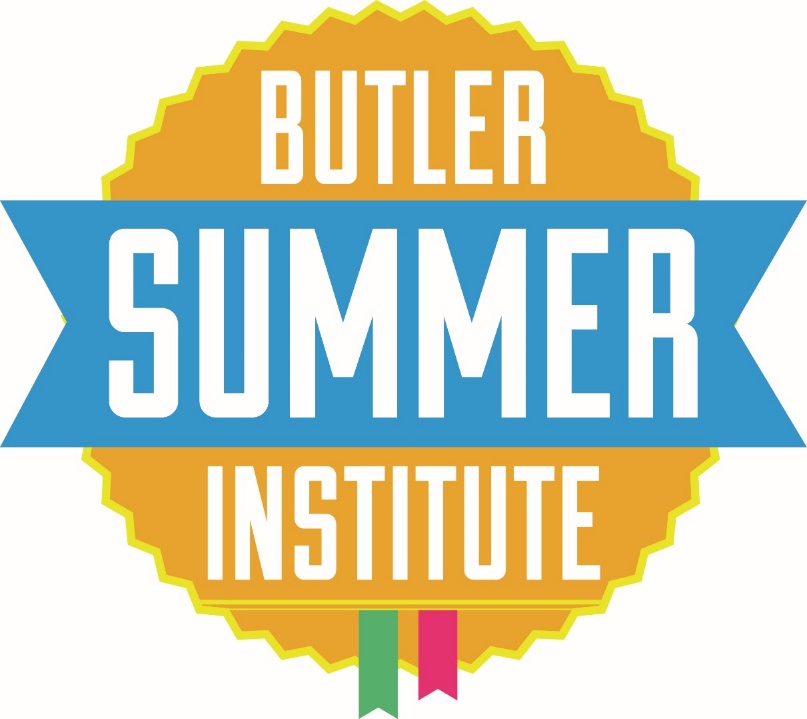 2022Information Packet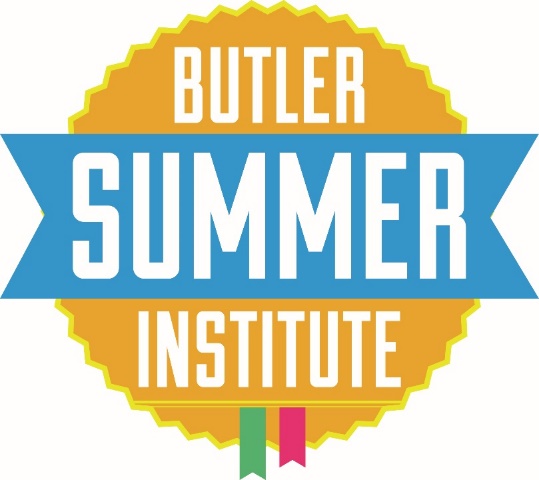 Information PacketTable of ContentsImportant DatesBSI Scholars’ Fact SheetFaculty Mentors’ Fact SheetFaculty Mentor GuidelinesProject Proposal GuidelinesProject Proposal ChecklistProject Proposal Cover PageProject Proposal Evaluation RubricThe BSI Faculty Mentor is integral to the success of each BSI Scholar’s project. Mentors’ primary duties are to provide BSI Scholars with guidance and support, to act as a role model, and to facilitate the development of the Scholars’ skills. Prior to the submission of applications, mentors are pivotal in helping their students be selected as BSI Scholars by meeting with potential BSI Scholars well before the application deadline to discuss the development of the BSI project and possible presentation/publication outlets as well as to offer feedback as the student completes various drafts of the application. If a mentor’s student is selected as a BSI Scholar, the mentor is instrumental in making sure the BSI experience is a rewarding one. BSI Faculty Mentor Responsibilities:1Assist your student in developing a project that is within the student’s abilities is appropriate for the given timeframe. The Programs for Undergraduate Research (PUR) Committee gives preference to original projects that have the potential for publication or presentation at a conference.Ensure that your student is adequately trained in the proper methodology and techniques of the research process as well as be sure they understand the importance of ethical behavior (this also includes assisting your student with the Institutional Review Board process, if applicable).Supervise your student closely during their project.Schedule regular meetings with your student to ensure progress and communicate clear standards of progress to your student.Foster opportunities for your student to talk to others about their research as students typically need lots of practice talking about their research effectively. Encourage your student to submit research findings for presentation at a competitively-reviewed conference.BSI Faculty Mentor Criteria:BSI Faculty Mentor Rank. BSI Faculty Mentors may be tenured faculty, tenure-track faculty, lecturers, or academic staff members with terminal degrees. If an applicant identifies an adjunct faculty member as a BSI Faculty Mentor, the applicant will also need to secure a co-mentor who is a tenure-track faculty member, a tenured faculty member, a lecturer, or an academic staff member with a terminal degree.BSI Faculty Co-Mentors. The PUR Committee certainly appreciates the value of interdisciplinary work and recognizes that some applicants will want to work with two mentors. If this is the case, applicants must provide a rationale for having co-mentors (this information would be appropriate to include in the Methodology section) and must also clearly identify when they will be working with each mentor in the timeline. Due to space limitations, each Faculty Mentor is limited to recommending only two (2) students for the BSI or CHASE Scholars (i.e., faculty may recommend 2 students for BSI OR 1 student for BSI and 1 student for CHASE Scholars).1These responsibilities are adapted from Tarleton State University Your proposal must include each of the following components:Cover PageThe first page of every BSI Proposal must be the Cover Page included at the end of this document.Format/LengthYour proposal should be formatted using 12-point, Times New Roman font, 1 inch margins all around, and single or double spaced.Your proposal may not exceed six (6) pages—the six-page limit does not include the cover page, abstract, reference page/annotated bibliography, or transcripts (Note: Your mentor’s recommendation will be submitted separately via Formstack). Keep in mind that those reviewing your proposal may not be familiar with your discipline; therefore, be sure to write for a general, educated audience. ProposalAbstractProvide a comprehensive but brief summary of your research project (150 words).SignificanceThis section contains two parts: (1) Explain why the work you intend to conduct is important within the context of your academic discipline and within society in a more general sense, (2) Describe how your proposal fits into the research or literature of your field. This description should address two questions: First, how did this particular research project originate? Second, how does your project either complement or contrast with previous scholarship in your discipline? To provide more context for those reviewing your proposal, you may include an annotated bibliography in addition to this explanation. At the very least, all proposals must include a reference page featuring all literature cited. Central ObjectiveProvide a clear, concise, and unambiguous statement of the central objective of your proposed work. This statement might take the form of a thesis statement, research question(s), or hypothesis(ses). If the proposed work is part of a larger project, briefly describe the larger project and then state the specific thesis, research question(s), or hypothesis(ses) for the work to be completed during the BSI.Proposal (continued)MethodologyProvide a concise description of the research methods you will use to address your thesis, research question(s), or hypothesis/ses. This might include specific theoretical perspectives, research techniques, and/or data collection methods that will guide your analysis. Be sure that you make clear how the methods you propose will address the central objective of your project as well as why these methods are well suited for your project.TimelineDescribe the work you will undertake during the BSI. You must include a week-by-week timeline and the work you expect to complete each week. Although this timeline may change once you get underway, it is important to start with a plan. The dates for the 2020 BSI are May 18-July 18.FeasibilityIdentify any equipment, materials, contacts, or other resources which you require to complete your project. Explain how you will gain access to these resources. If these resources are not available at Butler, explain how you or your faculty mentor will secure access to them. Personal InterestExplain why you are interested in this research topic. Explain how your educational goals are related to this research project. Identify relevant coursework that has prepared you to undertake the project. Identify the knowledge and skills you will acquire by completing this project. If other personnel are involved in your project, and its progress is dependent upon their involvement, please list each person and describe his/her role in this project.Future Presentations/Publication OpportunitiesIdentify at least one professional conference and one professional publication to which your work might be submitted. In addition, please note that all BSI participants will deliver (1) an oral or poster presentation to the Butler community at the end of the Institute and (2) a second presentation at a conference of the Scholars’ choice (some Scholars choose to present at Butler’s Undergraduate Research Conference; however, Scholars are encouraged to competitively submit their projects for presentation at regional and national conferences).Research ApprovalsIf your project requires the use of human subjects, vertebrate animals, or recombinant DNA your application must demonstrate that you have received approval or have applied for approval from the appropriate research oversight committee (Institutional Review Board for human subjects, the Animal Care and Use Committee, or the Institutional Biosafety Committee for rDNA).		BSI AbsencesBSI Scholars are expected to be on campus during the entire Institute Monday-Friday. If any portion of your research will require you to be away from campus, please identify the dates you expect to be away from campus, where you will be, and why being away is necessary to complete your research. NOTE: Do not plan a vacation during the BSI Proposal (continued)Reference Page/Annotated BibliographyInclude citations for any sources referenced in your proposal using the citation method most appropriate for your project. Reminder: Your reference page/annotated bibliography does not count as part of your six-page limit.TranscriptsDownload a copy of your unofficial transcripts, rotate it so that it is in landscape—not portrait, and paste it to the end of your application. Do NOT take a screenshot of your transcript, as it is too difficult for the committee to read.Not sure how to download your unofficial transcript? Click here. Reminder: Your transcripts do not count as part of your six page limit.Faculty Mentor Recommendation—submitted separately via FormstackMentors will receive an electronic copy of the Faculty Recommendation Form; additionally, a copy of this form is available on the BSI Web site. Proposal SubmissionTo submit your proposal, follow these steps:Complete the Butler Summer Institute Project Proposal Cover Page (on the BSI website) and save as a pdfScan your transcripts, rotate them to landscape, and save as a pdfCombine your Cover Page, BSI Proposal, Transcripts, and IRB approvals/applications (if applicable) into ONE (1) pdf file and save it using the following format: LastName_BSI ApplicationMail your BSI Proposal/Application as an attachment to bsi@butler.edu no later than noon on January 28. If you do not submit your proposal correctly, your proposal will not be reviewed. Unsure how to merge all your documents into one pdf? You may send a request to IT or use a free online program, such as pdfonline.com.	*These sections should not exceed six (6) pagesapplications submitted after the deadline—for whatever reason—will not be reviewedNote: This is a sample project proposal cover page. To access the actual cover page you will need to download and fill out, visit the BSI websiteThe following rubric is used by the Programs for Undergraduate Research Committee to evaluate BSI proposals. Committee members are faculty from all six colleges, so be sure to tailor your proposal to an educated general audience (i.e., be sure to define all disciplinary jargon).Please note: Rationale, Central Objective, and Methodology and Design are weighted more heavily than other criteria.Butler Summer InstituteImportant DatesButler Summer InstituteImportant DatesButler Summer InstituteImportant DatesEVENTDATE/TIMEVENUEInformation Sessionfor Prospective BSI ScholarsDecember 1NoonJH 141Project ProposalSubmission DeadlineJanuary 28NoonSubmit electronically to: bsi@butler.eduBSI Scholars AnnouncedFirst week of MarchButler Summer InstituteMay 9 – July 8, 2022Butler Summer InstituteButler Summer InstituteStudent Scholars’ Fact SheetStudent Scholars’ Fact SheetStudent Scholars’ Fact SheetBSI OverviewThe Butler Summer Institute (BSI) is designed to allow a student to pursue a significant research question, contribute significantly to a scholarly conversation, or produce creative work while being mentored by a faculty member and being supported by a community of equally enthusiastic students.Those accepted into the BSI will:Work closely with a faculty member to create original scholarship or creative work;Work and live with other Butler students who are equally engaged in scholarship or creative endeavors;Produce work worthy of acceptance at a professional conference or in a professional publication; andExperience transformational learning. The Butler Summer Institute (BSI) is designed to allow a student to pursue a significant research question, contribute significantly to a scholarly conversation, or produce creative work while being mentored by a faculty member and being supported by a community of equally enthusiastic students.Those accepted into the BSI will:Work closely with a faculty member to create original scholarship or creative work;Work and live with other Butler students who are equally engaged in scholarship or creative endeavors;Produce work worthy of acceptance at a professional conference or in a professional publication; andExperience transformational learning. BSI DatesMay 9 – July 8, 2022May 9 – July 8, 2022BSIApplication DeadlineJanuary 28 no later than noonAll completed project proposals (including the faculty mentor recommendation form) must be submitted no later than noon to bsi@butler.edu January 28 no later than noonAll completed project proposals (including the faculty mentor recommendation form) must be submitted no later than noon to bsi@butler.edu BSI Benefits$4500 stipendHousing Allowance to live on campus during the BSIParticipation in events scheduled during BSI$4500 stipendHousing Allowance to live on campus during the BSIParticipation in events scheduled during BSIBSI RequirementsAttend BSI Orientation Meeting Attend weekly Research RecapsAttend Planned ActivitiesAttend all BSI Poster and Oral Presentations for their entire durationAttend Closing LunchDeliver two (2) presentations based on your research project:*Presentation 1: Delivered at the conclusion of the BSI and must be targeted to a general audiencePresentation 2: Delivered at a venue of the scholar’s choosing and must be targeted to a discipline-specific audience*The scholar, in consultation with the faculty mentor, will decide whether to deliver a poster or oral presentation and will identify the type of presentation in the application.Attend BSI Orientation Meeting Attend weekly Research RecapsAttend Planned ActivitiesAttend all BSI Poster and Oral Presentations for their entire durationAttend Closing LunchDeliver two (2) presentations based on your research project:*Presentation 1: Delivered at the conclusion of the BSI and must be targeted to a general audiencePresentation 2: Delivered at a venue of the scholar’s choosing and must be targeted to a discipline-specific audience*The scholar, in consultation with the faculty mentor, will decide whether to deliver a poster or oral presentation and will identify the type of presentation in the application.BSIRestrictionsThose students accepted into the BSI will not be able to:Live off campus (unless prior approval is granted by the BSI Director), orBe employed during the BSI session.Those students accepted into the BSI will not be able to:Live off campus (unless prior approval is granted by the BSI Director), orBe employed during the BSI session.Application ProcessIdentify a specific area of inquiry and generate a tentative plan of studyIdentify and Secure a faculty mentor based on tentative plan of studyComplete and Submit the Statement of Intent (optional)Complete and Submit the BSI ProposalIdentify a specific area of inquiry and generate a tentative plan of studyIdentify and Secure a faculty mentor based on tentative plan of studyComplete and Submit the Statement of Intent (optional)Complete and Submit the BSI ProposalButler Summer InstituteButler Summer InstituteFaculty Mentors’ Fact SheetFaculty Mentors’ Fact SheetFaculty Mentors’ Fact SheetBSI OverviewThe Butler Summer Institute (BSI) is designed to allow a student to pursue a significant research question, contribute significantly to a scholarly conversation, or produce creative work while being mentored by a faculty member and being supported by a community of equally enthusiastic students.Those students accepted into the BSI will:Work closely with you to create original scholarship or creative work;Work and live with other Butler students who are equally engaged in scholarship or creative endeavors;Produce work worthy of acceptance at a professional conference or in a professional publication; andExperience transformational learning. The Butler Summer Institute (BSI) is designed to allow a student to pursue a significant research question, contribute significantly to a scholarly conversation, or produce creative work while being mentored by a faculty member and being supported by a community of equally enthusiastic students.Those students accepted into the BSI will:Work closely with you to create original scholarship or creative work;Work and live with other Butler students who are equally engaged in scholarship or creative endeavors;Produce work worthy of acceptance at a professional conference or in a professional publication; andExperience transformational learning. BSI DatesMay 9 -July 8, 2022May 9 -July 8, 2022BSIFaculty Mentor Recommendation FormDeadlineJanuary 28 no later than noonEach application must contain a completed recommendation form from the proposed faculty mentor. The completed recommendation form will be sent to you automatically once your student completes her/his Statement of Intent to Apply form. January 28 no later than noonEach application must contain a completed recommendation form from the proposed faculty mentor. The completed recommendation form will be sent to you automatically once your student completes her/his Statement of Intent to Apply form. BSI Benefits$1000 in professional development fundsParticipation in events scheduled during the BSI$1000 in professional development fundsParticipation in events scheduled during the BSIBSI RequirementsWork with mentee to create a feasible research project and a schedule of events, complete with specific due datesSupervise all student work—if you will be gone at any time during BSI, you will need to identify another faculty member to serve in your absenceAttend scheduled weekly breakfast and lunch meetings (mentors will be asked to attend only one breakfast/lunch)Attend BSI Poster and Oral Presentations*Attend Wrap Up LunchEnsure Mentees Deliver two (2) presentations based on their research project:*Presentation 1: Delivered at the conclusion of the BSI and must be targeted to a general audiencePresentation 2: Delivered at a venue of the scholar’s choosing and must be targeted to a discipline-specific audience*The scholar, in consultation with the faculty mentor, will decide whether to deliver a poster or oral presentation.Work with mentee to create a feasible research project and a schedule of events, complete with specific due datesSupervise all student work—if you will be gone at any time during BSI, you will need to identify another faculty member to serve in your absenceAttend scheduled weekly breakfast and lunch meetings (mentors will be asked to attend only one breakfast/lunch)Attend BSI Poster and Oral Presentations*Attend Wrap Up LunchEnsure Mentees Deliver two (2) presentations based on their research project:*Presentation 1: Delivered at the conclusion of the BSI and must be targeted to a general audiencePresentation 2: Delivered at a venue of the scholar’s choosing and must be targeted to a discipline-specific audience*The scholar, in consultation with the faculty mentor, will decide whether to deliver a poster or oral presentation.BSIRestrictionsDue to space limitations, each Faculty Mentor is limited to recommending only two (2) students for the BSI or CHASE Scholars (i.e., faculty may recommend 2 students for BSI OR 1 student for BSI and 1 student for CHASE Scholars).Students accepted into the BSI will not be able to:Live off campus (unless prior approval is granted by the BSI Director), orBe employed during the BSI session.Due to space limitations, each Faculty Mentor is limited to recommending only two (2) students for the BSI or CHASE Scholars (i.e., faculty may recommend 2 students for BSI OR 1 student for BSI and 1 student for CHASE Scholars).Students accepted into the BSI will not be able to:Live off campus (unless prior approval is granted by the BSI Director), orBe employed during the BSI session.StudentApplication ProcessIdentify a specific area of inquiry and generate a tentative plan of studyIdentify and Secure a faculty mentor based on tentative plan of studyComplete and Submit the Statement of Intent (optional)Complete and Submit the BSI ProposalIdentify a specific area of inquiry and generate a tentative plan of studyIdentify and Secure a faculty mentor based on tentative plan of studyComplete and Submit the Statement of Intent (optional)Complete and Submit the BSI ProposalButler Summer Institutefaculty mentor guidelinesButler Summer InstituteProposal guidelinesBSI Proposals are due no later thanJanuary 28 at noonProposals should be submitted electronically to bsi@butler.eduButler Summer InstituteProposal ChecklistButler Summer InstituteProposal ChecklistFormat/LengthFormat/Length12-point, Times New Roman Font, Single or Double SpacedProposal does not exceed six (6) pages in lengthAll materials (except for the Faculty Recommendation Form) are saved as one (1) pdf document using the following format: LastName_BSI ApplicationProposalProposalAbstractRationale and Significance*Central Objective*Methodology and Design*Timeline*Feasibility*Personal Interest*Future Presentations/Publication Opportunities*BSI Absences, if applicable*Research Approvals*Reference Page/Annotated BibliographyUnofficial Transcripts (pasted at end of proposal and formatted as landscape)IRB Approvals or Proposals (if applicable)Additional DocumentationAdditional DocumentationFaculty Mentor Recommendation (sent separately from the Faculty Mentor)SubmissionSubmissionE-mail completed application to bsi@butler.edu (If you submitted a Statement of Intent to Apply, be sure to physically type in the address—do not let your computer autofill the address)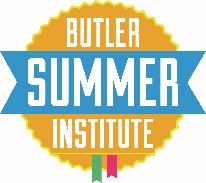 Proposal Evaluation RubricCriteriaExceptionalVery GoodAverageFairPoorScoreRationale8-7Description is clear, concise, and easy to understand. Even a non-specialist can understand the purpose and/or topic that will be studied. 6-5Description is clear and easy to understand but contains some undefined field-specific terminology that made the proposal less understandable or accessible to reader.4-3Description is generally adequate but some aspects are vague and need further clarification or explanation.2-1Description is vague and generally not easy to follow (e.g., utilizes a lot of field-specific jargon without defining terminology).0Description does not offer is being proposed.Central Objective – Research Question or Creative Goal8-7The goals or objectives of the project are clearly stated and described and presented in easy-to-understand language. 6-5The goals or objectives of the project are described well in easy-to-understand language, but could benefit from minor fine-tuning. 4-3The goals or objectives of the project are comprehensible but need further refinement/ clarification.2-1The goals or objectives of the project are insinuated but are not explicitly stated.0The goals or objectives of the project are not clearly stated or are nonexistent.Methodology and Design8-7The proposal clearly describes the methodology, design, research plan, processes, procedures, or analyses that will be used to complete the project. Based on these descriptions, the approach is appropriate for the project and manageable.6-5The proposal describes the methodology, design, research plan, processes, procedures, or analyses that will be used to complete the project but further fine-tuning/ explanation is necessary. Otherwise, the approach is appropriate.4-3The proposal outlines the methodology, design, research plan, processes, procedures, or analyses that will be used to complete the project but further clarifications are necessary as to how these are appropriate or manageable.2-1The proposal does not explicitly describe the methodology, design, research plan, processes, procedures, or analyses that will be used to complete the project but there are statements inferring some kind of methodological approach.0The proposal lacks any explicit or implicit description of methodology, design, research plan, processes, procedures, or analyses that will be used to complete the project.Timeline4Timeline is clearly presented and shows that all project-described activities will be completed within the BSI timeframe.3Timeline is described and shows the activities that will be completed within the BSI timeframe. 2Timeline is based on the BSI timeframe, but does not clearly describe which activities will be completed or when. 1Timeline and/or activities are not presented clearly, or do not illustrate what will be completed within the BSI timeline. 0Proposal contains no timeline of activities, or the timeline is clearly not suitable for the activities described. Personal Interest4Professional goals are listed and the statement clearly reflects how this research project will help the applicant meet those goals. 3Professional goals are listed and the statement generally describes how this project can help the applicant meet those goals. 2Statement outlines applicant’s professional goals but does not explicitly describe how they will be attained through this research project. 1Professional goals are hinted at, but not expressly stated. 0Statement does not reflect the applicant’s professional goals; or no statement included in the proposal. Quality of Writing4Proposal is written clearly, logically, and intelligibly and was free of distracting spelling and/or grammatical errors. 3Proposal is written clearly, logically, and intelligibly but contains minor spelling and/or grammatical errors. 2Proposal is written logically and intelligibly and has numerous spelling and/or grammatical errors or has few spelling and grammatical errors but lacks a high quality of writing. 1Proposal is not very clear, there are no logical connections and there are many spelling and/or grammatical errors. 0Proposal is poorly written and contains frequent spelling and/or grammatical errors that distracted the reader and prevented effective communication. Faculty Mentor Support4Faculty mentor support, includes a clear plan for mentoring student through the entire timeframe of BSI. Mentor strongly supports the completion of the project within the timeframe of BSI and the proposed objectives. 3Faculty mentor support, includes a plan for mentoring student through the entire timeframe of BSI. Mentor supports the completion of the project within the timeframe of BSI and the proposed objectives.2Faculty mentor support, includes a plan for mentoring student through the majority of BSI. Mentor tentatively supports the completion of the project within the timeframe of BSI and the proposed objectives.1Inadequate faculty mentor support, including an incomplete plan for mentoring student through the majority of the timeframe of BSI and lack of support for the completion of the project or objectives.0No faculty mentor support. FeasibilityProposal identifies equipment, materials, contacts, or other resources necessary to complete the project. The proposal also includes proper approvals (e.g., IRB, IBC, IUCUC).Proposal identifies equipment, materials, contacts, or other resources necessary to complete the project. The proposal also includes proper approvals (e.g., IRB, IBC, IUCUC).Proposal identifies equipment, materials, contacts, or other resources necessary to complete the project. The proposal also includes proper approvals (e.g., IRB, IBC, IUCUC).1                 Yes0NoFuture PlansFinal presentation and/or publications are appropriate for the disciplineFinal presentation and/or publications are appropriate for the disciplineFinal presentation and/or publications are appropriate for the discipline1                 Yes0                 NoTotal Score:Total Score:Total Score:Total Score:Total Score:Overall RecommendationHighly Recommend Recommend Recommend with Reservations Do Not Recommend Reviewer Comments: Reviewer Comments: Reviewer Comments: Reviewer Comments: Reviewer Comments: 